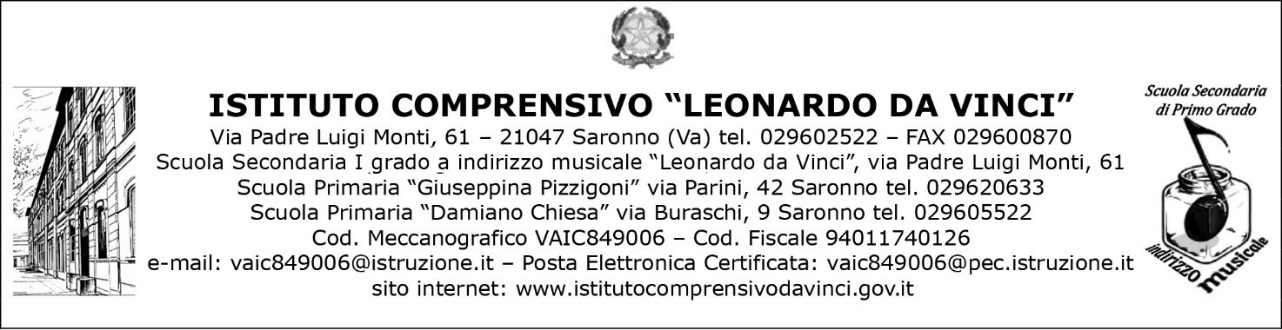 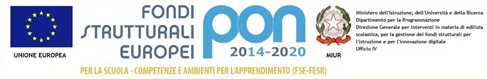   SCUOLA PRIMARIA G. PIZZIGONI  SCUOLA PRIMARIA PLESSO DAMIANO CHIESAPIANO DIDATTICO PERSONALIZZATOANNO SCOLASTICOCLASSE            ALUNNO/A                     Referente di classe Referente DSA d’Istituto Dirigente scolastico	 DATI RELATIVI ALL’ALUNNO MISURE DISPENSATIVE, STRUMENTI COMPENSATIVI E INTERVENTI DI PERSONALIZZAZIONE ALL’INTERNO DEGLI AMBITI DISCIPLINARI(Inserire le voci che interessano tra quelle elencate nell’allegato 1)VALUTAZIONELa valutazione degli apprendimenti e dei risultati sarà effettuata in coerenza con quanto deliberato dal Collegio Docenti. Nello specifico si terrà conto del presente PDP e si terranno in considerazioni i seguenti criteri:Valutare per formare (per orientare il processo di insegnamento-apprendimento);Valorizzare il processo di apprendimento dell’allievo e non valutare solo il prodotto/risultato;Valutare tenendo conto maggiormente del contenuto che della forma;Favorire un clima di classe sereno e tranquillo, anche dal punto di vista dell’ambiente fisico (rumori, luci…);MODALITA’ DI VERIFICA PROVE SCRITTEUtilizzare prove V/F, a scelta multipla o completamento; Predisporre verifiche accessibili, brevi, strutturate, con crescente livello di difficoltàFacilitare la decodifica della consegna e del testo;Programmare e concordare con l’alunno i tempi delle verifiche;Utilizzare mediatori didattici durante le verifiche (mappe - schemi - immagini); Presentare eventuale testo della verifica in stampato maiuscolo;Prevedere lettura del testo della verifica scritta da parte dell'insegnante o tutor;Apportare riduzione/selezione della quantità di esercizi nelle verifiche scritte;Programmare tempi più lunghi per l’esecuzione delle prove;Altro:  PROVE ORALIverifiche orali programmate;Valorizzazione del contenuto nell’esposizione orale (esperienze personali, storie, ecc) tenendo conto di eventuali difficoltà espositive;Prevedere verifiche orali a compensazione di quelle scritte ove necessario.PATTO CON LA FAMIGLIAIl patto con la famiglia e con l’alunno esplicita la necessità di condivisione delle strategie di intervento al fine di renderle più adeguate al percorso dell’alunno. Pertanto,Si concordano: i compiti a casa (quantità, qualità, richiesta…); le modalità di aiuto: chi, come, per quanto tempo, per quali attività/discipline; gli strumenti compensativi da utilizzare a casa; eventuali dispense; le modalità, i contenuti, le richieste più importanti rispetto alle interrogazioni e alle verifiche.La famiglia si impegna a collaborare con il corpo docente, segnalando tempestivamente eventuali situazioni di disagio; fornire informazioni sulle modalità di studio del proprio figlio/a; partecipare agli incontri periodici per il monitoraggio degli apprendimenti e dell’efficacia della funzionalità del Piano; Favorire i contatti e la collaborazione tra scuola e gli specialisti.FIRME:DOCENTI DI CLASSE……….………………  ..……………….……  ……….………………  …………….…………	……….………………  ..……………….……  ……….………………  …………….………… ……….………………  ..……………….……  ……….………………  …………….………….IL REFERENTE 						IL DIRIGENTE SCOLASTICO…………………………………				………………………………… I GENITORI…………………………………..…………………………………..MISURE DISPENSATIVE, STRUMENTI COMPENSATIVI E INTERVENTI DI PERSONALIZZAZIONE ALL’INTERNO DEGLI AMBITI DISCIPLINARI(Scegliere di seguito le voci che interessano e riportarle nella relativa tabella)MISURE DISPENSATIVECognome e nomeData e luogo di nascitaDiagnosi specialistica Redatta da  presso in data Interventi riabilitativi Effettuati da Con frequenza Nei giorni  con orario Specialista/i di riferimento Eventuali raccordi fra specialisti ed insegnantiInformazioni dalla famigliaAspetti emotivo-affettivo-motivazionali Caratteristiche percorso didattico pregressoAltre osservazioniRilevazione delle specifiche difficoltà che l’alunno presenta e dei suoi punti di forza.Altre osservazioniRilevazione delle specifiche difficoltà che l’alunno presenta e dei suoi punti di forza.Altre osservazioniRilevazione delle specifiche difficoltà che l’alunno presenta e dei suoi punti di forza.DIAGNOSI SPECIALISTICA(dati riportati nella diagnosi)OSSERVAZIONE IN CLASSE (dati rilevati direttamente dagli insegnanti)OSSERVAZIONE IN CLASSE (dati rilevati direttamente dagli insegnanti)LETTURALETTURALETTURAVELOCITA’ Molto lenta Lenta ScorrevoleCORRETTEZZA Adeguata Non adeguata (ad esempio confonde/inverte/sostituisce/     omette lettere o sillabe)COMPRENSIONE Scarsa Essenziale Globale Completa-analiticaSCRITTURASCRITTURASCRITTURASOTTODETTATURA Corretta Poco corretta Scorretta Errori fonologici Errori non fonologici Errori foneticiPRODUZIONE AUTONOMAADERENZA CONSEGNA Spesso Talvolta MaiCORRETTA STRUTTURA MORFOSINTATTICA Spesso Talvolta MaiCORRETTA STRUTTURA TESTUALE(Narrativo, descrittivo, regolativo...) Spesso Talvolta MaiCORRETTEZZA ORTOGRAFICA Adeguata Parziale Non adeguataUSO PUNTEGGIATURA Adeguata Parziale Non adeguataGRAFIAGRAFIALEGGIBILE Sì Poco NoTRATTO Premuto Leggero Ripassato IncertoLINGUAGGIOLINGUAGGIOPROPRIETÀ LINGUISTICHE Difficoltà nell’articolazione dei suoni Difficoltà nella strutturazione della frase Difficoltà nel reperimento lessicale Difficoltà nell’esposizione orale Altro: CALCOLOCALCOLODifficoltà visuospaziale (es: quantificazione automatizzata) Spesso Talvolta MaiRecupero di fatti numerici (es: tabelline) Raggiunto Parziale Non raggiuntoAutomatizzazione dell’algoritmo procedurale Raggiunto Parziale  Non raggiuntoErrori di processamento numerico (negli aspetti cardinali e ordinali e nella corrispondenza tra numero e quantità) Spesso Talvolta MaiUso degli algoritmi di base del calcolo (scritto e a mente) Adeguata Parziale Non adeguatoCapacità di problem solving Adeguata Parziale Non adeguataComprensione del testo di un problema Adeguata Parziale Non adeguata Altro: ALTRI DISTURBI ASSOCIATIDIAGNOSIOSSERVAZIONIALTRI DISTURBI ASSOCIATICARATTERISTICHE DEL PROCESSO DI APPRENDIMENTOCARATTERISTICHE DEL PROCESSO DI APPRENDIMENTODIAGNOSI (dati rilevabili dalla diagnosi, se presenti)OSSERVAZIONE IN CLASSE(dati rilevati direttamente dagli insegnanti )MEMORIAMEMORIACapacità di memorizzare procedure operative nelle discipline tecnico-pratiche (formule, strutture grammaticali, regole che governano la lingua…) non adeguato abbastanza adeguato adeguatoCapacità di immagazzinare e recuperare le informazioni (date, definizioni, termini specifici delle discipline…) non adeguato  abbastanza adeguato adeguatoCapacità di organizzare le informazioni (integrazione di più informazioni ed elaborazione di concetti) non adeguato abbastanza adeguato adeguatoAltro:  ATTENZIONEATTENZIONE Attenzione visuo-spaziale Selettiva IntensivaAFFATICABILITA’AFFATICABILITA’ Si Poca NoPRASSIEPRASSIE Difficoltà di esecuzione Difficoltà di pianificazione Difficoltà di programmazione e progettazione.ALTROALTROSTRATEGIE, METODI, STRUMENTI UTILIZZATISTRATEGIE, METODI, STRUMENTI UTILIZZATIHa un metodo di studio? Sì No Altro: Se sì, quale? Sottolinea Identifica parole-chiave Utilizza schemi Altro: Utilizza strategie per compensare le sue difficoltà? Sì No Altro: Se sì, quali? Utilizza strumenti? Sì No Altro: Se sì, quali? Strumenti informatici Schemi o mappe Testi con immagini Altro:  Altro:  Altro:  DISCIPLINAMISURE, STRUMENTI e INTERVENTIItalianoIngleseStoriaGeografiaMatematica ScienzeMusicaNoteDispensa dalla lettura ad alta voce in classeDispensa dall’uso dei quattro caratteri di scrittura nelle prime fasi dell’apprendimento Dispensa dall’uso del corsivo e dello stampato minuscolo Dispensa dalla scrittura sotto dettatura di testi e/o appuntiDispensa dal ricopiare testi o espressioni matematiche dalla lavagna Dispensa dallo studio mnemonico delle tabelline, delle forme verbali, delle poesie Dispensa dall’utilizzo di tempi standard Riduzione delle consegne senza modificare gli obiettiviDispensa da un eccessivo carico di compiti con riadattamento e riduzione delle pagine da studiare, senza modificare gli obiettiviDispensa dalla sovrapposizione di compiti e interrogazioni di più  materie Dispensa parziale dallo studio della lingua straniera in forma scritta, che verrà valutata in percentuale minore rispetto all’orale non considerando errori ortografici e di spelling Accordo sulle modalità e i tempi delle verifiche scritte con possibilità di utilizzare supporti multimediali Accordo sui tempi e sulle modalità delle interrogazioni Nelle verifiche, riduzione e adattamento del numero degli esercizi senza modificare gli obiettivi Nelle verifiche scritte, utilizzo di domande a risposta multipla e (con possibilità di completamento e/o arricchimento con una  discussione orale);  riduzione al minimo delle domande a risposte aperte Lettura delle consegne degli esercizi e/o fornitura, durante le verifiche, di prove su supporto digitalizzato leggibili dalla sintesi vocale Parziale sostituzione o completamento delle verifiche scritte con prove orali consentendo l’uso di schemi riadattati e/o mappe durante l’interrogazione Controllo, da parte dei docenti, della gestione del diario (corretta trascrizione di compiti/avvisi)Valutazione dei procedimenti e non dei calcoli nella risoluzione dei problemiValutazione del contenuto e non degli errori ortograficiAltroSTRUMENTI COMPENSATIVI Utilizzo di computer e tablet (possibilmente con stampante)Utilizzo del registratore digitale o di altri strumenti di registrazione per uso personaleUtilizzo di ausili  per il calcolo (tavola pitagorica, linee dei numeri…) ed eventualmente della  calcolatrice con foglio di calcolo (possibilmente calcolatrice vocale) Utilizzo di schemi, tabelle, mappe e diagrammi di flusso come supporto durante compiti e verifiche scritteUtilizzo di   formulari e di schemi e/o mappe delle varie discipline scientifiche come supporto durante compiti e verifiche scritteUtilizzo di mappe e schemi durante le interrogazioni per facilitare il recupero delle informazioni Utilizzo di testi semplificatiIntegrazione dei libri di testo con appunti su supporto registrato, digitalizzato o cartaceo stampato,  sintesi vocale, mappe, schemi, formulariAltro 